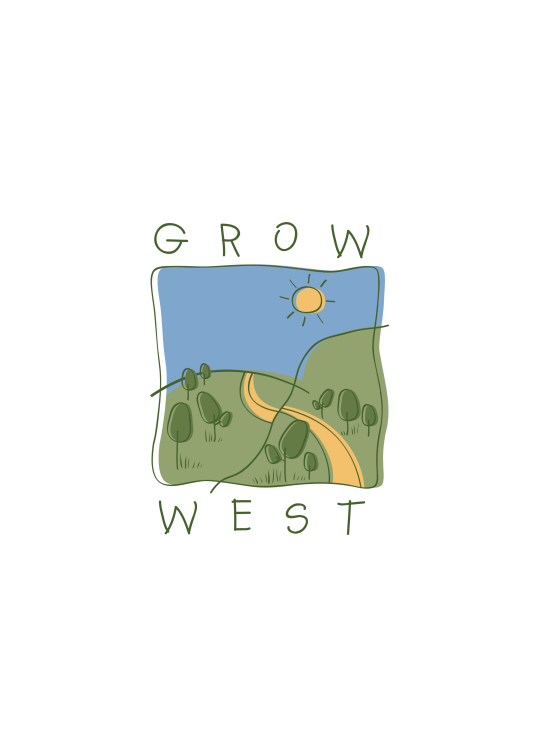 Projects were undertaken at 19 farm sites including:58 hectares revegetated;7 hectares of remnant woodlands protected – over 1,250 metres of fencing installed;56 hectares treated for serrated tussock;56 hectares treated for rabbits;41 hectares treated for boxthorn.Grow West also supported projects at:Rowsley Valley – controlled Serrated Tussock on 38 hectares and revegetated 13 hectares of land with 12,000 seedlings;Myrniong – revegetated 11.5 hectares with 12,000 seedlings at the W.James Whyte Island Reserve in partnership with Conservation Volunteers Australia and Victorian National Parks Association to advance the establishment of a ‘Myrniong Biolink’;Ballan-Greendale Road – revegetated 5.2 hectares with 5,200 seedlings to create a biolink along a tributary to Korjamnunnip Creek.FundingSecured funding of $165,000 from Computershare e-Tree via Landcare Australia LimitedSecured $20,000 from the Vision for Werribee PlainsReplanted and natural regeneration in a 110 hectare large scale trial.